Title of Submitting PaperA.Author1, B.C. Author21Department of Mechanical EngineeringWah Engineering College, University of Wahemail1@wecuw.edu.pk2Department of Physics,University of Wahemail2@uow.edu.pkABSTRACTThe paper abstract in English, of no more than 200 words. It should be the same which has been approved earlier. It should not include any mathematical symbols, figures, tables or references. It is required that all authors have the draft article reviewed for language proficiency before submitting it to the editorial panel for review.Keywords: Keyword1, Keyword2,...1.	INTRODUCTION: STYLE HEADING 1 ALL The editors reserve the right to make minor editorial adjustments without consulting the author. The use of abbreviations should be avoided as far as possible.  Manuscripts of no longer than 10 pages may be submitted in MS Word format on the conference website. Authors are required to conform to the instructions and format below. Use this template, and do not format the pages and layout.Authors are required to use the preconfigured formatting as in this Word template. Due to time constraints, the editorial panel will not be able to do extensive reformatting when compiling the conference proceedings, and will not be able to accommodate papers that do not conform to these requirements.The text of the article should only start on the next page after the title page. Use Trebuchet MS font at 11-point size, single spacing and a page margin of 20 mm along the sides and 20 mm at the top and 25 mm at the bottom, gutter 7 mm, gutter position inside, with full justification, should be used on A4 paper size. Header and footer layout 15 mm. Figures and tables should fit within the prescribed margins and should form an integral part of the article and be numbered consecutively in Arabic numerals.  Labelling and lettering of figures and tables should be Trebuchet MS at 11 point size. No lines open between paragraphs, except for the 6 pts allowed by the pre-defined style.Use full justifications:Numbering: Use full Justification2.	HEADING 1Use full justification …."Quotes - use full justification + italics."Heading 2:  Outline numbering, boldUse full justification Heading 3:  Outline numbering, bold + italicsUse full justificationBullets:  Use full justification EquationsUse the Word equation editor if possible – but always make sure that equations are of a good rendering quality if another mechanism is used. Number equations sequentially as shown below, with the equation indented 10 mm, and the equation number appearing in brackets and right aligned.(1)(2)EquationsUse Trebuchet MS 11 for the text in tables if possible – otherwise scale down to Trebuchet MS 9. Format tables where possible to be the full width of the text. Do not use shading in tables. Header Rows must be in Bold. Try to avoid page breaks in a table, but where unavoidable, use the “Repeat Header Rows” feature. Table captions above the table – see example belowTable 1: Table Caption in Bold, above the tableUse full justificationFigures and PhotosCentre figures and photos and ensure that the rendering quality is acceptable for the purpose of illustration. Figure captions appear below the figure as shown below.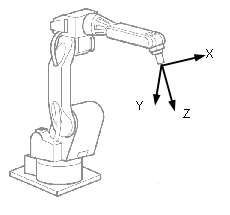 Figure 1: Tool Coordinate System2.	CONCLUSIONUse full justification 3.	REFERENCESReferences in the text should be by author for example Li [1], with the reference number in square brackets. The required reference format is illustrated below. for books:Li, J.C.R. 1964. Statistical Inference, 3rd Edition, McGraw-Hill.Author, A.B.C. 1961. Title, 3rd Edition, McGraw-Hill.for articles:Van Dyk, L. 2001. The philosophy -tool continuum, South African Journal of Industrial Engineering, 12(1), pp 1-14.For conference papers:Sundin, E. 2001. Product Properties Essential for Remanufacturing, Proceeding of the CIRP 8th International Seminar on Life Cycle Engineering, Varna, Bulgaria, June 18-20, pp 171-179.LayoutHeader 2Figures and tables should form an integral part of the paper, according to the author's preferences and should be numbered consecutively.Do not use shadingPhotographs must be supplied in TIFF or JPEG format at least 300 dpi for good quality reproduction